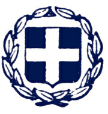 ΕΛΛΗΝΙΚΗ ΔΗΜΟΚΡΑΤΙΑ                                                                                                   ΑΣΦΑΛΙΣΗ ΟΧΗΜΑΤΩΝ-ΜΗΧΑΝΗΜΑΤΩΝΝΟΜΟΣ ΛΑΚΩΝΙΑΣ                                                                                                                    ΔΗΜΟΥ ΣΠΑΡΤΗΣΔΗΜΟΣ ΣΠΑΡΤΗΣ                                                   Δ/ΝΣΗ Τ.Υ.,ΧΩΡΟΤΑΞΙΑΣ, ΥΠΗΡΕ-                                                                                ΠΡΟΫΠΟΛΟΓΙΣΜΟΣ.: 16.300,00 €    ΣΙΑΣ ΔΟΜΗΣΗΣ & ΠΕΡΙΒΑΛΛΟΝΤΟΣ                                         ΤΜΗΜΑ ΚΑΘΑΡΙΟΤΗΤΑΣ      	ΕΝΤΥΠΟ ΟΙΚΟΝΟΜΙΚΗΣ ΠΡΟΣΦΟΡΑΣΠ Ι Ν Α Κ Α Σ  Ο Χ Η Μ Α Τ Ω Ν – Μ Η Χ Α Ν Η Μ Α Τ ΩΝ – Δ Ι Κ Υ Κ Λ Ω Ν  Δ Η Μ Ο Υ   Σ Π Α Ρ Τ Η ΣΠ Ι Ν Α Κ Α Σ  Ο Χ Η Μ Α Τ Ω Ν – Μ Η Χ Α Ν Η Μ Α Τ ΩΝ – Δ Ι Κ Υ Κ Λ Ω Ν  Δ Η Μ Ο Υ   Σ Π Α Ρ Τ Η ΣΠ Ι Ν Α Κ Α Σ  Ο Χ Η Μ Α Τ Ω Ν – Μ Η Χ Α Ν Η Μ Α Τ ΩΝ – Δ Ι Κ Υ Κ Λ Ω Ν  Δ Η Μ Ο Υ   Σ Π Α Ρ Τ Η ΣΠ Ι Ν Α Κ Α Σ  Ο Χ Η Μ Α Τ Ω Ν – Μ Η Χ Α Ν Η Μ Α Τ ΩΝ – Δ Ι Κ Υ Κ Λ Ω Ν  Δ Η Μ Ο Υ   Σ Π Α Ρ Τ Η ΣΠ Ι Ν Α Κ Α Σ  Ο Χ Η Μ Α Τ Ω Ν – Μ Η Χ Α Ν Η Μ Α Τ ΩΝ – Δ Ι Κ Υ Κ Λ Ω Ν  Δ Η Μ Ο Υ   Σ Π Α Ρ Τ Η ΣΠ Ι Ν Α Κ Α Σ  Ο Χ Η Μ Α Τ Ω Ν – Μ Η Χ Α Ν Η Μ Α Τ ΩΝ – Δ Ι Κ Υ Κ Λ Ω Ν  Δ Η Μ Ο Υ   Σ Π Α Ρ Τ Η ΣΠ Ι Ν Α Κ Α Σ  Ο Χ Η Μ Α Τ Ω Ν – Μ Η Χ Α Ν Η Μ Α Τ ΩΝ – Δ Ι Κ Υ Κ Λ Ω Ν  Δ Η Μ Ο Υ   Σ Π Α Ρ Τ Η ΣΠ Ι Ν Α Κ Α Σ  Ο Χ Η Μ Α Τ Ω Ν – Μ Η Χ Α Ν Η Μ Α Τ ΩΝ – Δ Ι Κ Υ Κ Λ Ω Ν  Δ Η Μ Ο Υ   Σ Π Α Ρ Τ Η ΣΑ Π Ο Ρ Ρ Ι Μ Μ Α Τ Ο Φ Ο Ρ ΑΑ Π Ο Ρ Ρ Ι Μ Μ Α Τ Ο Φ Ο Ρ ΑΑ Π Ο Ρ Ρ Ι Μ Μ Α Τ Ο Φ Ο Ρ ΑΑ Π Ο Ρ Ρ Ι Μ Μ Α Τ Ο Φ Ο Ρ ΑΑ Π Ο Ρ Ρ Ι Μ Μ Α Τ Ο Φ Ο Ρ ΑΑ Π Ο Ρ Ρ Ι Μ Μ Α Τ Ο Φ Ο Ρ ΑΑ Π Ο Ρ Ρ Ι Μ Μ Α Τ Ο Φ Ο Ρ ΑΑ Π Ο Ρ Ρ Ι Μ Μ Α Τ Ο Φ Ο Ρ ΑΑ/Α ΠΕΡΙΓΡΑΦΗΕΡΓΟΣΤΑΣΙΟ ΚΑΤΑΣΚΕΥΗΣ/ΜΟΝΤΕΛΟΑΡΙΘΜΟΣ ΚΥΚΛΟΦΟΡΙΑΣ/ΕΤΟΣ 1ης ΚΥΚΛΟΦΟΡΙΑΣΑΡΙΘΜΟΣ ΚΥΚΛΟΦΟΡΙΑΣ/ΕΤΟΣ 1ης ΚΥΚΛΟΦΟΡΙΑΣΚΑΥΣΙΜΟΙΣΧΥΣ ΚΙΝΗΤ.  ΠΡΟΣΦΕΡΟΜΕΝΗ ΤΙΜΗ ΑΝΑ ΟΧΗΜΑ/ΜΗΧΑΝΗΜΑ/ ΔΙΚΥΚΛΟ1ΑΠΟΡΡΙΜΜΑΤΟΦΟΡΟVOLVO/ FEΚΗΗ4337/2010ΚΗΗ4337/2010ΠΕΤΡΕΛΑΙΟ43 ΗΡ2ΑΠΟΡΡΙΜΜΑΤΟΦΟΡΟΜΑΝ/  TMGΚΗΗ4336/2010ΚΗΗ4336/2010ΠΕΤΡΕΛΑΙΟ42 ΗΡ3ΑΠΟΡΡΙΜΜΑΤΟΦΟΡΟVOLVO/ FMFH 42RL.1  E4ΚΗΙ2377/2008ΚΗΙ2377/2008ΠΕΤΡΕΛΑΙΟ56 ΗΡ4ΑΠΟΡΡΙΜΜΑΤΟΦΟΡΟMERCEDES/ 1523ΚΗΥ2429/1999ΚΗΥ2429/1999ΠΕΤΡΕΛΑΙΟ38 ΗΡ5ΑΠΟΡΡΙΜΜΑΤΟΦΟΡΟIVECO SPA/ A1AF11ΚΗΙ2373/2007ΚΗΙ2373/2007ΠΕΤΡΕΛΑΙΟ35 ΗΡ6ΑΠΟΡΡΙΜΜΑΤΟΦΟΡΟΜΑΝ/ TGM15240 4X2 BLΚΗΙ2393/2008ΚΗΙ2393/2008ΠΕΤΡΕΛΑΙΟ42 ΗΡ7ΑΠΟΡΡΙΜΜΑΤΟΦΟΡΟMERCEDES/1523ΚΗY2434/1999ΚΗY2434/1999ΠΕΤΡΕΛΑΙΟ38 ΗΡ8ΑΠΟΡΡΙΜΜΑΤΟΦΟΡΟMERCEDES/ 1523ΚΗΥ2436/1999ΚΗΥ2436/1999ΠΕΤΡΕΛΑΙΟ38 ΗΡ9ΑΠΟΡΡΙΜΜΑΤΟΦΟΡΟΜΑΝ/  TGL03ΚΗΙ2376/2007ΚΗΙ2376/2007ΠΕΤΡΕΛΑΙΟ28 ΗΡ10ΑΠΟΡΡΙΜΜΑΤΟΦΟΡΟΜΑΝ/  15255ΚΗΙ2356/2006ΚΗΙ2356/2006ΠΕΤΡΕΛΑΙΟ41 ΗΡ11ΑΠΟΡΡΙΜΜΑΤΟΦΟΡΟMERCEDES/ 1523ΚΗΥ2431/1999ΚΗΥ2431/1999ΠΕΤΡΕΛΑΙΟ38 ΗΡ12ΑΠΟΡΡΙΜΜΑΤΟΦΟΡΟIVECOKHH4328/2010KHH4328/2010ΠΕΤΡΕΛΑΙΟ35ΗΡ13ΑΠΟΡΡΙΜΜΑΤΟΦΟΡΟDAF/ FA45150C10ΚΗΥ2395/1996ΚΗΥ2395/1996ΠΕΤΡΕΛΑΙΟ35 HP14ΑΠΟΡΡΙΜΜΑΤΟΦΟΡΟ PIAGGIO/PORTER MAXXIKHH7423/2022KHH7423/2022ΒΕΝΖΙΝΗ8HP15ΑΠΟΡΡΙΜΜΑΤΟΦΟΡΟMITSUBISHI FUSO CANTEKHH7426/2022KHH7426/2022ΠΕΤΡΕΛΑΙΟ18 HP16ΑΠΟΡΡΙΜΜΑΤΟΦΟΡΟMAN /TGM15.250KHH7429/2023KHH7429/2023 ΠΕΤΡΕΛΑΙΟ77HP17ΑΠΟΡΡΙΜΜΑΤΟΦΟΡΟPIAGGIO/PORTER MAXXI KHH7430/2023KHH7430/2023ΒΕΝΖΙΝΗ17HP18ΑΠΟΡΡΙΜΜΑΤΟΦΟΡΟMERCEDES KTY2713/2023KTY2713/2023ΠΕΤΡΕΛΑΙΟ31 HPΜ Η Χ Α Ν Η Μ Α Τ Α   Ε Ρ Γ Ο ΥΜ Η Χ Α Ν Η Μ Α Τ Α   Ε Ρ Γ Ο ΥΜ Η Χ Α Ν Η Μ Α Τ Α   Ε Ρ Γ Ο ΥΜ Η Χ Α Ν Η Μ Α Τ Α   Ε Ρ Γ Ο ΥΜ Η Χ Α Ν Η Μ Α Τ Α   Ε Ρ Γ Ο ΥΜ Η Χ Α Ν Η Μ Α Τ Α   Ε Ρ Γ Ο ΥΜ Η Χ Α Ν Η Μ Α Τ Α   Ε Ρ Γ Ο ΥΜ Η Χ Α Ν Η Μ Α Τ Α   Ε Ρ Γ Ο Υ Α/Α ΠΕΡΙΓΡΑΦΗΕΡΓΟΣΤΑΣΙΟ ΚΑΤΑΣΚΕΥΗΣ/ΜΟΝΤΕΛΟΕΡΓΟΣΤΑΣΙΟ ΚΑΤΑΣΚΕΥΗΣ/ΜΟΝΤΕΛΟΑΡΙΘΜΟΣ ΚΥΚΛΟΦΟΡΙΑΣ/ΕΤΟΣ 1ης ΚΥΚΛΟΦΟΡΙΑΣΚΑΥΣΙΜΟΙΣΧΥΣ ΚΙΝΗΤ.  ΠΡΟΣΦΕΡΟΜΕΝΗ ΤΙΜΗ ΑΝΑ ΟΧΗΜΑ/ΜΗΧΑΝΗΜΑ/ ΔΙΚΥΚΛΟ1ΓΕΩΡΓΙΚΟΣ ΕΛΚΥΣΤΗΡΑΣLABORGHINI/ 774-80 NDTLABORGHINI/ 774-80 NDTΑΜ56503/2005ΠΕΤΡΕΛΑΙΟ80,24CV2ΓΕΩΡΓΙΚΟΣ ΕΛΚΥΣΤΗΡΑΣSAME DEUTZ-FAHR S.P.A. /LABORGHINI  R3 EVO 100SAME DEUTZ-FAHR S.P.A. /LABORGHINI  R3 EVO 100ΑΜ57357/2010ΠΕΤΡΕΛΑΙΟ98,60 HP3ΓΕΩΡΓΙΚΟΣ ΕΛΚΥΣΤΗΡΑΣSAME DEUTZSAME DEUTZΑΜ57144/2008ΠΕΤΡΕΛΑΙΟ95,88 HP4ΓΕΩΡΓΙΚΟΣ ΕΛΚΥΣΤΗΡΑΣCHN EUROPE HOLDNGS.S./CASE QUANTUM 9SC (JBDR48)CHN EUROPE HOLDNGS.S./CASE QUANTUM 9SC (JBDR48)ΑΜ57315/2009ΠΕΤΡΕΛΑΙΟ96,60 HP5ΕΚΣΚΑΦΕΑΣ ΦΟΡΤΩΤΗΣJCB/ 3CXM4TJCB/ 3CXM4TΜΕ50396/2002ΠΕΤΡΕΛΑΙΟ93 HP  6ΕΚΣΚΑΦΕΑΣ ΦΟΡΤΩΤΗΣJCB/3CX4JCB/3CX4ΜΕ100775/2008ΠΕΤΡΕΛΑΙΟ86 HP7ΕΚΣΚΑΦΕΑΣ ΦΟΡΤΩΤΗΣKOMATSU/ WB 93R-2KOMATSU/ WB 93R-2ΜΕ39799/1999ΠΕΤΡΕΛΑΙΟ97 HP8ΕΚΣΚΑΦΕΑΣ ΦΟΡΤΩΤΗΣFIAT HITATSI/ FB200/2-4 PSFIAT HITATSI/ FB200/2-4 PSΜΕ50435/2002ΠΕΤΡΕΛΑΙΟ106 HP9ΕΚΣΚΑΦΕΑΣ ΦΟΡΤΩΤΗΣFIAT HITATSI/  FB200/2-4 PSFIAT HITATSI/  FB200/2-4 PSΜΕ72858/2004ΠΕΤΡΕΛΑΙΟ106 HP10ΙΣΟΠΕΔΩΤΗΣKOMATSU/ GD521AKOMATSU/ GD521AΜΕ39792/1999ΠΕΤΡΕΛΑΙΟ140 HP11ΙΣΟΠΕΔΩΤΗΣKOMATSU/ GD 521 A-1EKOMATSU/ GD 521 A-1EΜΕ39790/1999ΠΕΤΡΕΛΑΙΟ140 HP12ΙΣΟΠΕΔΩΤΗΣΗΒΜ – ΝΟΒΑS/ΣΗΜ SΝΤ-1  ΗΒΜ – ΝΟΒΑS/ΣΗΜ SΝΤ-1  ΜΕ97012/2007ΠΕΤΡΕΛΑΙΟ188 HP13ΣΑΡΩΘΡΟCARCHERCARCHERME123409/2012ΠΕΤΡΕΛΑΙΟ16HP14ΣΑΡΩΘΡΟBUCHERBUCHERME149233/2022ΠΕΤΡΕΛΑΙΟ99HP15ΚΑΛΑΘΟΦΟΡΟNISSAN MOTOR IBERICA SA/KEO553K-CH3NRGNISSAN MOTOR IBERICA SA/KEO553K-CH3NRGΜΕ116422/2010ΠΕΤΡΕΛΑΙΟ86 HP16ΚΑΛΑΘΟΦΟΡΟNISSAN/NISSAN/ΜΕ84879/2006ΠΕΤΡΕΛΑΙΟ110 HP17ΚΑΛΑΘΟΦΟΡΟIVECOIVECOΜΕ145434/2021ΠΕΤΡΕΛΑΙΟ160 HP18ΚΑΔΟΠΛΥΝΤΗΡΙΟMERCEDES/ ST200MERCEDES/ ST200ΜΕ50397/2002ΠΕΤΡΕΛΑΙΟ99 HP19ΠΟΛΥΜΗΧΑΝΗΜΑ (ΠΥΡΟΣΒΕΣΤΙΚΟ ΟΧΗΜΑ/ΓΕΡΑΝΟΣ)REINEX/  NDA/S 1800REINEX/  NDA/S 1800ΜΕ104931/2008ΠΕΤΡΕΛΑΙΟ101 HP 20ΠΟΛΥΜΗΧΑΝΗΜΑ (ΠΥΡΟΣΒΕΣΤΙΚΟ ΟΧΗΜΑ)REINEX/NDAYS 2REINEX/NDAYS 2ΜΕ110650/2009ΠΕΤΡΕΛΑΙΟ146 HP 21ΠΥΡΟΣΒΕΣΤΙΚΟ ΟΧΗΜΑMERCEDES/MERCEDES/ΚΗI2306/2001ΠΕΤΡΕΛΑΙΟ34 HP 22ΠΥΡΟΣΒΕΣΤΙΚΟ ΟΧΗΜΑIVECOIVECOME123408/2012ΠΕΤΡΕΛΑΙΟ252HP23ΦΟΡΤΩΤΗΣCASE/SR175CASE/SR175ME 133544/2017ΠΕΤΡΕΛΑΙΟ68 ΗΡ24ΕΣΚΑΦΕΑΣ-ΦΟΡΤΩΤΗΣJCB/3CX 14H5NMJCB/3CX 14H5NMME 149250/2023ΠΕΤΡΕΛΑΙΟ81HPΦ Ο Ρ Τ Η Γ ΑΦ Ο Ρ Τ Η Γ ΑΦ Ο Ρ Τ Η Γ ΑΦ Ο Ρ Τ Η Γ ΑΦ Ο Ρ Τ Η Γ ΑΦ Ο Ρ Τ Η Γ ΑΦ Ο Ρ Τ Η Γ ΑΦ Ο Ρ Τ Η Γ Α Α/Α ΠΕΡΙΓΡΑΦΗΕΡΓΟΣΤΑΣΙΟ ΚΑΤΑΣΚΕΥΗΣ/ΜΟΝΤΕΛΟΕΡΓΟΣΤΑΣΙΟ ΚΑΤΑΣΚΕΥΗΣ/ΜΟΝΤΕΛΟΑΡΙΘΜΟΣ ΚΥΚΛΟΦΟΡΙΑΣΚΑΥΣΙΜΟΙΣΧΥΣ ΚΙΝΗΤ.  ΠΡΟΣΦΕΡΟΜΕΝΗ ΤΙΜΗ ΑΝΑ ΟΧΗΜΑ/ΜΗΧΑΝΗΜΑ/ ΔΙΚΥΚΛΟ1ΦΟΡΤΗΓΟ ΑΝΑΤΡΕΠΟΜΕΝΟFIAT IVECO/40 C 13FIAT IVECO/40 C 13ΚΗΙ2359/2006ΠΕΤΡΕΛΑΙΟ18 HP2ΦΟΡΤΗΓΟ ΑΝΑΤΡΕΠΟΜΕΝΟIVECO/MP 190E 30WIVECO/MP 190E 30WΚΗΥ2440/2000ΠΕΤΡΕΛΑΙΟ57 HP3ΦΟΡΤΗΓΟ ΑΝΑΤΡΕΠΟΜΕΝΟIVECO/SPAIVECO/SPAΚΗΙ2347/2005ΠΕΤΡΕΛΑΙΟ35 HP4ΦΟΡΤΗΓΟ ΑΝΑΤΡΕΠΟΜΕΝΟMITSUBISHI/ CANTERMITSUBISHI/ CANTERΚΗΙ2354/2001ΠΕΤΡΕΛΑΙΟ18 HP5ΦΟΡΤΗΓΟ ΚΟΙΝΟ ΜΗ ΑΝΑΤΡΕΠ.ΓΕΡΑΝΟΦ.DAF/ FA LF55G18DAF/ FA LF55G18ΚΗΗ4313/2009ΠΕΤΡΕΛΑΙΟ40 HP6ΔΙΑΞΟΝΙΚΟ ΟΧΗΜΑ ΤΥΠΟΥ ΓΑΝΤΖΟΥ(HOOK  LIFT)FORD/MULTILIFTFORD/MULTILIFTΑΝΕΥΠΕΤΡΕΛΑΙΟ300HPΚ Ο Ι Ν Α   Μ Η   Α Ν Α Τ Ρ Ε Π Ο Μ Ε Ν ΑΚ Ο Ι Ν Α   Μ Η   Α Ν Α Τ Ρ Ε Π Ο Μ Ε Ν ΑΚ Ο Ι Ν Α   Μ Η   Α Ν Α Τ Ρ Ε Π Ο Μ Ε Ν ΑΚ Ο Ι Ν Α   Μ Η   Α Ν Α Τ Ρ Ε Π Ο Μ Ε Ν ΑΚ Ο Ι Ν Α   Μ Η   Α Ν Α Τ Ρ Ε Π Ο Μ Ε Ν ΑΚ Ο Ι Ν Α   Μ Η   Α Ν Α Τ Ρ Ε Π Ο Μ Ε Ν ΑΚ Ο Ι Ν Α   Μ Η   Α Ν Α Τ Ρ Ε Π Ο Μ Ε Ν ΑΚ Ο Ι Ν Α   Μ Η   Α Ν Α Τ Ρ Ε Π Ο Μ Ε Ν Α Α/Α ΠΕΡΙΓΡΑΦΗΕΡΓΟΣΤΑΣΙΟ ΚΑΤΑΣΚΕΥΗΣ/ΜΟΝΤΕΛΟΕΡΓΟΣΤΑΣΙΟ ΚΑΤΑΣΚΕΥΗΣ/ΜΟΝΤΕΛΟΑΡΙΘΜΟΣ ΚΥΚΛΟΦΟΡΙΑΣΚΑΥΣΙΜΟΙΣΧΥΣ ΚΙΝΗΤ. ΠΡΟΣΦΕΡΟΜΕΝΗ ΤΙΜΗ ΑΝΑ ΟΧΗΜΑ/ΜΗΧΑΝΗΜΑ/ ΔΙΚΥΚΛΟ1ΦΟΡΤΗΓΟ ΚΟΙΝΟ ΜΗ ΑΝΑΤΡΕΠΟΜΕΝΟFIAT AUTO SPA/223FIAT AUTO SPA/223ΚΗΙ2379/2008ΒΕΝΖΙΝΗ10 HP2ΦΟΡΤΗΓΟ ΚΟΙΝΟ ΜΗ ΑΝΑΤΡΕΠΟΜΕΝΟMITSUBISHI/ L200/OHJMITSUBISHI/ L200/OHJΚΗΗ4329/2010ΠΕΤΡΕΛΑΙΟ17 HP 3ΦΟΡΤΗΓΟ ΚΟΙΝΟ ΜΗ ΑΝΑΤΡΕΠΟΜΕΝΟMITSUBISHI/ L200011MITSUBISHI/ L200011ΚΗΙ2313/2001ΠΕΤΡΕΛΑΙΟ17 HP4ΦΟΡΤΗΓΟ ΚΟΙΝΟ ΜΗ ΑΝΑΤΡΕΠΟΜΕΝΟMAZDA/ B2500 STRETCHMAZDA/ B2500 STRETCHΚΗΙ2311/2001ΠΕΤΡΕΛΑΙΟ17 HP5ΦΟΡΤΗΓΟ ΚΟΙΝΟ ΜΗ ΑΝΑΤΡΕΠΟΜΕΝΟNISSAN/ BPUD221NISSAN/ BPUD221ΚΗΙ2392/2008ΠΕΤΡΕΛΑΙΟ16 HP6ΦΟΡΤΗΓΟ ΚΟΙΝΟ ΜΗ ΑΝΑΤΡΕΠΟΜΕΝΟMAZDAMAZDAΚΗΙ2395/2008ΠΕΤΡΕΛΑΙΟ17 HP7ΦΟΡΤΗΓΟ ΚΟΙΝΟ ΜΗ ΑΝΑΤΡΕΠΟΜΕΝΟMAZDA/ BT 50MAZDA/ BT 50ΚΗΗ4330/2010ΠΕΤΡΕΛΑΙΟ17 HP8ΦΟΡΤΗΓΟ ΚΟΙΝΟ ΜΗ ΑΝΑΤΡΕΠΟΜΕΝΟFORD/ RANGER FORD/ RANGER ΚΗΙ2399/2009ΠΕΤΡΕΛΑΙΟ17 HP9ΦΟΡΤΗΓΟ ΚΟΙΝΟ ΜΗ ΑΝΑΤΡΕΠΟΜΕΝΟMAZDA/ 8F12MAZDA/ 8F12ΚΗΗ4315/2009ΠΕΤΡΕΛΑΙΟ17 HP10ΦΟΡΤΗΓΟ ΚΟΙΝΟ ΜΗ ΑΝΑΤΡΕΠΟΜΕΝΟMAZDA/UNMAZDA/UNΚΗΙ2378/2008ΠΕΤΡΕΛΑΙΟ17 HP11ΦΟΡΤΗΓΟ ΚΟΙΝΟ ΜΗ ΑΝΑΤΡΕΠΟΜΕΝΟIVECO/35512IVECO/35512ΚΗΗ4300/2009ΠΕΤΡΕΛΑΙΟ15 HP12ΦΟΡΤΗΓΟ ΚΟΙΝΟ ΜΗ ΑΝΑΤΡΕΠΟΜΕΝΟMAZDA/ ΒΤ50MAZDA/ ΒΤ50ΚΗΗ4305/2009ΠΕΤΡΕΛΑΙΟ17 HP13ΦΟΡΤΗΓΟ ΚΟΙΝΟ ΜΗ ΑΝΑΤΡΕΠΟΜΕΝΟMAZDA/ B2600MAZDA/ B2600ΚΗΥ2415/1999BENZINH 17 HP14ΦΟΡΤΗΓΟ ΚΟΙΝΟ ΜΗ ΑΝΑΤΡΕΠΟΜΕΝΟMAZDA/ B2600MAZDA/ B2600ΚΗΥ2416/1999ΠΕΤΡΕΛΑΙΟ17 HP15ΦΟΡΤΗΓΟ ΚΟΙΝΟ ΜΗ ΑΝΑΤΡΕΠΟΜΕΝΟMAZDA/ B2600MAZDA/ B2600ΚΗΥ2419/1999ΠΕΤΡΕΛΑΙΟ17 HP16ΦΟΡΤΗΓΟ ΚΟΙΝΟ ΜΗ ΑΝΑΤΡΕΠΟΜΕΝΟMAZDA/B2500 CAB PLUS090MAZDA/B2500 CAB PLUS090ΚΗΥ2437/1999ΠΕΤΡΕΛΑΙΟ17 HPΕ Π Ι Β Α Τ Ι Κ Α  –  Λ Ε Ω Φ Ο Ρ Ε Ι ΑΕ Π Ι Β Α Τ Ι Κ Α  –  Λ Ε Ω Φ Ο Ρ Ε Ι ΑΕ Π Ι Β Α Τ Ι Κ Α  –  Λ Ε Ω Φ Ο Ρ Ε Ι ΑΕ Π Ι Β Α Τ Ι Κ Α  –  Λ Ε Ω Φ Ο Ρ Ε Ι ΑΕ Π Ι Β Α Τ Ι Κ Α  –  Λ Ε Ω Φ Ο Ρ Ε Ι ΑΕ Π Ι Β Α Τ Ι Κ Α  –  Λ Ε Ω Φ Ο Ρ Ε Ι ΑΕ Π Ι Β Α Τ Ι Κ Α  –  Λ Ε Ω Φ Ο Ρ Ε Ι ΑΕ Π Ι Β Α Τ Ι Κ Α  –  Λ Ε Ω Φ Ο Ρ Ε Ι Α Α/Α ΠΕΡΙΓΡΑΦΗΕΡΓΟΣΤΑΣΙΟ ΚΑΤΑΣΚΕΥΗΣ/ΜΟΝΤΕΛΟΕΡΓΟΣΤΑΣΙΟ ΚΑΤΑΣΚΕΥΗΣ/ΜΟΝΤΕΛΟΑΡΙΘΜΟΣ ΚΥΚΛΟΦΟΡΙΑΣΚΑΥΣΙΜΟΙΣΧΥΣ ΚΙΝΗΤ.  ΠΡΟΣΦΕΡΟΜΕΝΗ ΤΙΜΗ ΑΝΑ ΟΧΗΜΑ/ΜΗΧΑΝΗΜΑ/ ΔΙΚΥΚΛΟ1ΕΠΙΒΑΤΙΚΟSCODA SUBERB/4KO (ΤΥΠΟΥ ΜΠΕΡΛΙΝΑΣ)SCODA SUBERB/4KO (ΤΥΠΟΥ ΜΠΕΡΛΙΝΑΣ)ΚΗΗ4318/2009ΒΕΝΖΙΝΗ ΑΜ.13 HP2ΕΠΙΒΑΤΙΚΟHYUNDAI/ ACCENTHYUNDAI/ ACCENTΚΗΙ2327/2003ΒΕΝΖΙΝΗ ΑΜ.9 HP3ΕΠΙΒΑΤΙΚΟHYUNDAI MOTORHYUNDAI MOTORΚΗΙ2351/2005ΒΕΝΖΙΝΗ ΑΜ.16 HP4ΕΠΙΒΑΤΙΚΟHYUNDAI  MOTOR C /H-1HYUNDAI  MOTOR C /H-1ΚΗΙ2350/2005ΒΕΝΖΙΝΗ ΑΜ.16 HP5ΕΠΙΒΑΤΙΚΟ (JEEP)HYUNDAI/ TUCSONHYUNDAI/ TUCSONΚΗΙ2343/2004ΒΕΝΖΙΝΗ ΑΜ.14 HP6ΕΠΙΒΑΤΙΚΟ (JEEP)SUZUKI/ GRAND VITARASUZUKI/ GRAND VITARAΚΗΗ4322/2010ΒΕΝΖΙΝΗ ΑΜ.14 HP7ΕΠΙΒΑΤΙΚΟ (JEEP)SUZUKI GRAND VITARASUZUKI GRAND VITARAΚΗΗ4316/2009ΒΕΝΖΙΝΗ ΑΜ.14 HP8ΕΠΙΒΑΤΙΚΟHYUNDAI MOTORHYUNDAI MOTORKHI2336/2004ΒΕΝΖΙΝΗ ΑΜ.11 HP9ΕΠΙΒΑΤΙΚΟHYUNDAI MOTORHYUNDAI MOTORKHI2337/2004ΒΕΝΖΙΝΗ ΑΜ.11 HP10ΕΠΙΒΑΤΙΚΟHYUNDAI MOTORHYUNDAI MOTORKHI2338/2004ΒΕΝΖΙΝΗ ΑΜ.11 HP11ΕΠΙΒΑΤΙΚΟFORD FORD KHI2339/2004ΒΕΝΖΙΝΗ ΑΜ.13HP12ΕΠΙΒΑΤΙΚΟSUZUKISUZUKIKHI2362/2006ΒΕΝΖΙΝΗ ΑΜ.9 HP13ΕΠΙΒΑΤΙΚΟNISSANNISSANKHI2383/2008ΠΕΤΡΕΛΑΙΟ14 HP14ΛΕΩΦΟΡΕΙΟΣΦΑΚΙΑΝΑΚΗΣ ΜΑΝ/SS 450LΣΦΑΚΙΑΝΑΚΗΣ ΜΑΝ/SS 450LΚΗΥ2450/2001ΠΕΤΡΕΛΑΙΟ.41 HP15ΛΕΩΦΟΡΕΙΟMERCEDESMERCEDESΚΤΥ2714/2024ΠΕΤΡΕΛΑΙΟ14 HPΔ Ι Κ Υ Κ Λ ΑΔ Ι Κ Υ Κ Λ ΑΔ Ι Κ Υ Κ Λ ΑΔ Ι Κ Υ Κ Λ ΑΔ Ι Κ Υ Κ Λ ΑΔ Ι Κ Υ Κ Λ ΑΔ Ι Κ Υ Κ Λ ΑΔ Ι Κ Υ Κ Λ Α Α/Α ΠΕΡΙΓΡΑΦΗΕΡΓΟΣΤΑΣΙΟ ΚΑΤΑΣΚΕΥΗΣ/ΜΟΝΤΕΛΟΕΡΓΟΣΤΑΣΙΟ ΚΑΤΑΣΚΕΥΗΣ/ΜΟΝΤΕΛΟΑΡΙΘΜΟΣ ΚΥΚΛΟΦΟΡΙΑΣΚΑΥΣΙΜΟΙΣΧΥΣ ΚΙΝΗΤ.ΠΡΟΣΦΕΡΟΜΕΝΗ ΤΙΜΗ ΑΝΑ ΟΧΗΜΑ/ΜΗΧΑΝΗΜΑ/ ΔΙΚΥΚΛΟ1ΔΙΚΥΚΛΟLIFAN HONLEI SKYGOLIFAN HONLEI SKYGOAKO87/2012ΒΕΝΖΙΝΗ ΑΜ2 HP2ΔΙΚΥΚΛΟLIFAN HONLEI SKYGOLIFAN HONLEI SKYGOAKO88/2012ΒΕΝΖΙΝΗ ΑΜ2 HP3ΔΙΚΥΚΛΟLIFAN HONLEI SKYGOLIFAN HONLEI SKYGOAKO89/2012ΒΕΝΖΙΝΗ ΑΜ2 HP4ΔΙΚΥΚΛΟHONDA LF 09HONDA LF 09ΑΚΜ121/2016ΒΕΝΖΙΝΗ ΑΜ2 HPΣπάρτη __/__/2024Ο προσφέρων(Ονοματεπώνυμο, σφραγίδα, υπογραφή)ΣΥΝΟΛΙΚΑ ΠΡΟΣΦΕΡΟΜΕΝΗ ΤΙΜΗ ΓΙΑ ΟΧΗΜΑΤΑ-ΜΗΧΑΝΗΜΑΤΑ-ΔΙΚΥΚΛΑΠΡΟΣΦΕΡΟΜΕΝΗ ΤΙΜΗΣΥΝΟΛΙΚΑ ΠΡΟΣΦΕΡΟΜΕΝΗ ΤΙΜΗ ΓΙΑ ΟΧΗΜΑΤΑ-ΜΗΧΑΝΗΜΑΤΑ-ΔΙΚΥΚΛΑ